ГАННІВСЬКИЙ ЛІЦЕЙПЕТРІВСЬКОЇ СЕЛИЩНОЇ РАДИ ОЛЕКСАНДРІЙСЬКОГО РАЙОНУКІРОВОГРАДСЬКОЇ ОБЛАСТІНАКАЗвід 27 вересня 2022 року                                                                                                    № 82с. ГаннівкаПро проведення І етапу Всеукраїнського конкурсу «Птах року»Відповідно до наказу начальника відділу освіти Петрівської селищної ради Олександрійського району Кіровоградської області від 21 вересня 2022 року № 90 «Про проведення І етапу Всеукраїнського конкурсу «Птах року - 2022» та з метою привернення уваги учнівської молоді до проблем охорони птахів та їхніх природних біотопів, залучення учнів до активної природоохоронної роботНАКАЗУЮ:Заступнику директора з навчально-виховної роботи Ганнівського ліцею ОСАДЧЕНКО Н.М., заступнику завідувача з навчально-виховної роботи Володимирівської філії Ганнівського ліцею ПОГОРЄЛІЙ Т.М., заступнику завідувача з навчально-виховної роботи Іскрівської філії Ганнівського ліцею БОНДАРЄВІЙ Н.П. взяти участь у  І етапі Всеукраїнського конкурсу Провести І етап Всеукраїнського конкурсу «Птах року» відповідно до Умов проведення (додається).Контроль за виконанням даного наказу покласти на заступника директора з навчально-виховної роботи Ганнівського ліцею СОЛОМКУ Т.В., завідувача Володимирівської філії Ганнівського ліцею МІЩЕНКО М. І., на в.о. завідувача Іскрівської філії Ганнівського ліцею БАРАНЬКО Т.В. Директор                                                                                      Ольга КАНІВЕЦЬЗ наказом ознайомлені:                                                                         Н.ОсадченкоТ.СоломкаТ.БаранькоМ.МіщенкоТ.ПогорєлаН.БондарєваДодаток до наказу директоравід 27 вересня 2022 року № 82УМОВИпроведення І етапу Всеукраїнського конкурсу «Птах року»І. Загальні положення «Птах року» - щорічний природоохоронна - пропагандистський конкурс, який проводить Національний еколого-натуралістичний центр учнівської молоді Міністерства освіти і науки України та Українське товариство охорони птахів (УТОП). Щорічно птахом року обирається один з видів, на охорону якого слід звернути увагу в першу чергу. Конкурс проводиться в заочному форматі. II. Мета конкурсу • вивчення учнями біологічних особливостей птахів цього виду та різних видів птахів регіонів України; • проведення моніторингу чисельності виду на певній території; • сприяти формуванню в учнів переконань, моральних принципів та активної життєвої позиції в галузі охорони птахів. III. Учасники конкурсу До участі у конкурсі залучаються учні та учнівські колективи закладів загальної середньої та закладу позашкільної освіти. IV. Керівництво конкурсом Організаційно - методичне керівництво І етапом конкурсу здійснює комунальний заклад «Петрівський центр дитячої та юнацької творчості». V. Основні показники конкурсу 1. Організаційна робота: кількість учасників в усіх заходах, присвячених птаху року. 2. Масово-агітаційна та пропагандистська робота про корисну роль птаха в природі і господарській діяльності людини, про дбайливе ставлення до птахів, їх охорону. Проведення відповідних бесід, лекцій, видання буклетів, листівок, плакатів, здійснення виступів в пресі, по радіо, телебаченню. 3. Різноманітність заходів, присвячених птаху року: тематичні заняття, тиждень «Птах року», конкурси, змагання тощо. 4. Проведення обліків та спостережень за видом, заповнення анкет. 5. Заходи щодо охорони конкретних видів птахів та місць їх мешкання. VI. Терміни подачі конкурсних матеріалів Матеріали на участь у І етапі Всеукраїнського конкурсу «Птах року» направляються до комунального закладу «Петрівський центр дитячої та юнацької творчості» щороку до 07 жовтня. Продовження додатка VII. Вимоги до оформлення робіт 1. Письмові роботи (реферати, спостереження, розповіді, казки, вірші, тошо) надсилаються в електронному вигляді. 2. У рефератах і описах виду зазначається першоджерело (автор, книга, журнал, адреса веб-сторінки) як у самому тексті, так і в списку літератури. А також зазначаються автори усіх фотознімків або джерело звідки їх узято. При оцінюванні робіт приділяється окрема увага цьому критерію. 3. Оформлення галерей і фоторепортажів — мають міститися фотознімки, що зроблені особисто чи колегами (вчителями, наставниками, батьками). Знімки можуть бути не супер професійними, головне щоб вони ілюстрували активну роботу й зацікавлення. 4. Малюнки й інші поробки зроблені власноруч надсилаються в натуральному вигляді. 5. Обов’язково вказується без скорочень та абревіатур: прізвище та ім’я автора, його вік, назва та адреса закладу освіти, а також прізвище, ім’я, по батькові керівника роботи. VIIL Нагородження переможців Переможці І етапу конкурсу нагороджуються грамотами відділу освіти Петрівської селищної ради.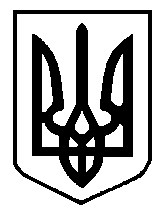 